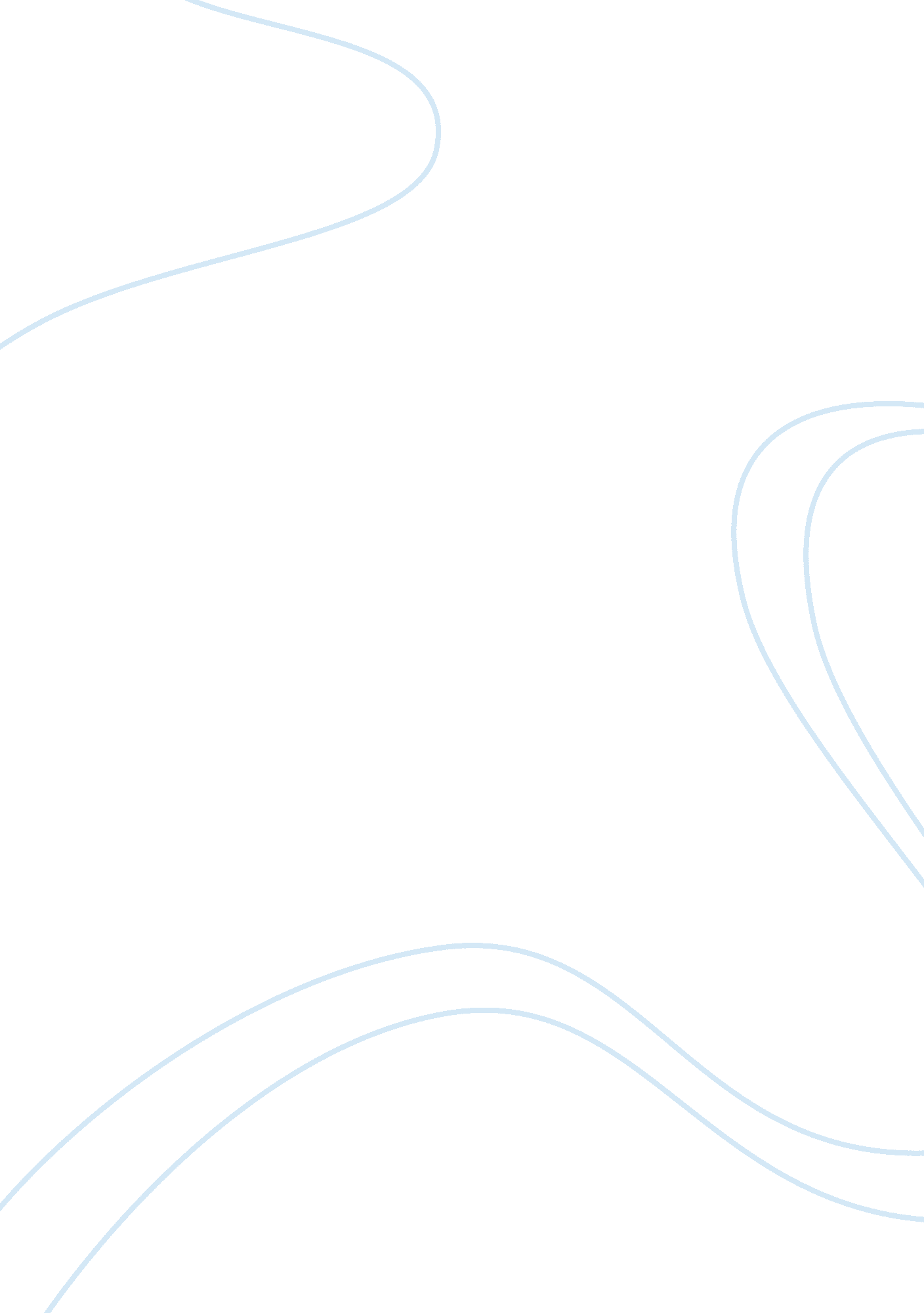 Colorado in searching for new oasis by lavenderScience, Geography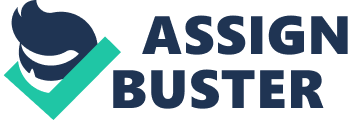 One of our course’s topics was about types of rocks present in the Colorado Plateau. Colorado plateau covers an area of 140, 000 square miles and it extends in four states of the USA i. e. Utah, Colorado, Arizona, and New Mexico. River Colorado drains this area. It is unique as it has very little vegetation cover so whole-rock strata are exposed as a rare example. Another interesting fact is that Colorado Squawfish is nearly six feet in length. Before I started reading this book, I had all this prior knowledge about Colorado's topography and Geology, but never in my life had I paid attention to the social life fabric in Colorado. The book thus linked my knowledge of Geography and Geology to sociology and the study of culture and history of this region. 
The experience of reading this book differs a bit from reality. In present-day Colorado, in comparison, a lot of things have changed. The way of living of people from Colorado has changed a lot over the passage of the last few decades. The book mentions the era of the late 19th century when America as a whole and Colorado region, in particular, was dependent upon primary economic activities. When I looked it up on the internet to find some interesting pictures of the region, I realized that life has changed a lot in this region by now. 
The beauty of the Colorado plateau has always attracted me. Having a natural love for nature and especially of the rugged look and interesting Geology of this region, the book attracted me a lot. It is a land of exceptional wild beauty. High relief and less vegetation cover due to arid climate is the prominent feature of this area. Most of the rock structure of the Colorado plateau is made up of sedimentary rocks. Sedimentary rocks are mostly formed under sea water. It means that the Colorado plateau was formed due to upliftment about 15 million years ago. Weathering by wind and erosion by fast-moving water has resulted in the distinctive topography of this plateau. With my interest in Geology and topography of the area and writer’s detailed analysis and enlightening of the culture and history of this region, I was intrigued by reading this book. 
Reading this book has meant a lot to me. It has basically meant that now I know a lot more about Colorado plateau than I knew in the past. As a result, my interest in this plateau has increased. This book reading will have a great impact on me, as I love to travel. My next travel will be to this region, where I would like to see the topography of this beautiful region with my own eyes and experience its culture closely. 